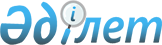 Об определении мест для размещения агитационных печатных материаловПостановление акимата Сарысуского района Жамбылской области от 23 июля 2013 года № 257. Зарегистрировано Департаментом юстиции Жамбылской области 9 августа 2013 года № 1989      Примечание РЦПИ.

      В тексте документа сохранена пунктуация и орфография оригинала.

      В соответствии с пунктом 6 статьи 28 Конституционного Закона Республики Казахстан от 28 сентября 1995 года "О выборах в Республике Казахстан" акимат района ПОСТАНОВЛЯЕТ:

      1. Совместно с Сарысуской районной территориальной избирательной комиссией определить места для размещения агитационных печатных материалов для всех кандидатов согласно приложению.

      2. Настоящее постановление вступает в силу со дня государственной регистрации в органах юстиции и вводится в действие после дня первого официального опубликования.

      3. Контроль за исполнением настоящего постановления возложить на руководителя аппарата акима района Аукенова Кайрата Кустанаевича.



      СОГЛАСОВАНО:

      Председатель Сарысуской районной

      территориальной избирательной

      комиссии

      Е. Имашев

      23 июля 2013 год

 Места для размещения агитационных печатных материалов для всех кандидатов      Сноска. Приложение - в редакции постановления Сарысуского районного акимата Жамбылской области от 26.01.2016 № 17 (вводится в действие по истечении 10 календарных дней после дня первого официального опубликования).


					© 2012. РГП на ПХВ «Институт законодательства и правовой информации Республики Казахстан» Министерства юстиции Республики Казахстан
				
      Аким района 

К. Мадибек
Приложение к постановлению
акимата Сарысуского района
от 23 июля 2013 года № 257№

Наименования населенного пункта

Места для размещения агитационных печатных материалов

1

Город Жанатас

Щит, расположенный в 2 микрорайоне

Щит, расположенный в 3 микрорайоне

Щит, расположенный в 6 микрорайоне

Щит, расположенный по улице Жибек жолы

Щит на перекрестке улиц С. Муканова-Бейбитшилик

Щит, расположенный по улице А. Иманова

Щит возле средней школы имени С. Сейфуллина

2

Село Саудакент

Щит, расположенный по улице К. Асанова

Щит, расположенный по улице Б. Султангазиева

3

Село Актогай 

Щит возле сельского клуба

4

Село У.Сыздыкбайулы 

Щит возле сельского клуба

5

Село Арыстанды 

Щит возле сельского клуба

6

Село Туркестан 

Щит возле средней школы имени М. Ауезова

7

Село Ушбас 

Щит возле сельской библиотеки

8

Село Уйым 

Щит возле сельского клуба

9

Село Жанаталап 

Щит возле средней школы Жанаталап

10

Село Игилик 

Щит возле фельдшерско-акушерского пункта

11

Село Ондирис 

Щит возле сельского клуба 

12

Село Жайылма 

Щит возле сельского клуба 

13

Село Маятас

Щит возле сельского клуба

14

Село Кызылдихан 

Щит возле фельдшерско-акушерского пункта

15

Село Жайлауколь

Щит возле сельского клуба 

16

Село Камкалы 

Щит возле сельского клуба

17

Село Шыганак

Щит возле сельского клуба 

18

Село Шагалалы

Щит возле сельской библиотеки

19

Село Досбол

Щит возле средней школы Досбол

20

Село Тогызкент

Щит возле здания аппарата акима Тогызкентского сельского округа 

21

Село Абильда

Щит возле сельского клуба 

